学院办公室制2019年7月12日         第一学期（2019年）                        第二学期（2020年）         第一学期（2019年）                        第二学期（2020年）         第一学期（2019年）                        第二学期（2020年）         第一学期（2019年）                        第二学期（2020年）         第一学期（2019年）                        第二学期（2020年）         第一学期（2019年）                        第二学期（2020年）         第一学期（2019年）                        第二学期（2020年）         第一学期（2019年）                        第二学期（2020年）         第一学期（2019年）                        第二学期（2020年）         第一学期（2019年）                        第二学期（2020年）         第一学期（2019年）                        第二学期（2020年）         第一学期（2019年）                        第二学期（2020年）         第一学期（2019年）                        第二学期（2020年）         第一学期（2019年）                        第二学期（2020年）         第一学期（2019年）                        第二学期（2020年）         第一学期（2019年）                        第二学期（2020年）         第一学期（2019年）                        第二学期（2020年）         第一学期（2019年）                        第二学期（2020年）         第一学期（2019年）                        第二学期（2020年）         第一学期（2019年）                        第二学期（2020年）         第一学期（2019年）                        第二学期（2020年）         第一学期（2019年）                        第二学期（2020年）         第一学期（2019年）                        第二学期（2020年）         第一学期（2019年）                        第二学期（2020年）         第一学期（2019年）                        第二学期（2020年）         第一学期（2019年）                        第二学期（2020年）         第一学期（2019年）                        第二学期（2020年）         第一学期（2019年）                        第二学期（2020年）         第一学期（2019年）                        第二学期（2020年）周一一二二三三四四五五六六日日周一一二二三三四四五五六六日日1建军节2初
二3初
三4初
四1初八2初九5初
五6初六7七夕8立秋9初九10初十11十一3初十4立春5十二6十三7十四8元宵9十六12十二13十三14十四15中元16十六17十七18十八10十七11十八12十九13二十14廿一15廿二16廿三19十九20二十21廿一22廿二23处暑24廿四25廿五17廿四18廿五19雨水20廿七21廿八22廿九23二月126廿六27廿七28廿八29廿九30八月31初
二124初
二25初三26初四27初五28初六29初七1一一二二三三四四五五六六日日1一一二二三三四四五五六六日日11初
三11初八22初四3初五4初
六5初
七6初
八7初
九8白露22初九3初十4十一5惊蛰6十三7十四8妇女节39十一10教师节11十三12十四13中秋14十六15十七39十六10十七11十八12植树节13二十14廿一15廿二416十八17十九18二十19廿一20廿二21廿三22廿四416廿三17廿四18廿五19廿六20春分21廿八22廿九523秋分24廿六25廿七26廿八27廿九28三十29九月523三十24三月25初
二26初三27初四28初五29初六630初
二630初七31初八6一一二二三三四四五五六六日日6一一二二三三四四五五六六日日61初
三2初四3初五4初六5初七6初八61初九2初十3十一  4清明   5十三77重阳8寒露9十一10十二11十三12十四13十五76十四7十五8十六9十七10十八11十九12二十814十六15十七16十八17十九18二十19廿一20廿二813廿一14廿二15廿三16廿四17廿五18廿六19谷雨921廿三22廿四23廿五24霜降25廿七26廿八27廿九920廿八21廿九22三十23四月24初
二25初三26初四1028十月29初
二30初
三31初四1027初五28初六29初七30初八10一一二二三三四四五五六六日日10一一二二三三四四五五六六日日101初五2初
六3初
七101劳动节2初
十3十一114初
八5初
九6初
十7十一8立冬9十三10十四114青年节5立夏6十四7十五8十六9十七10母亲节1211十五12十六13十七14十八15十九16二十17廿一1211十九12二十13廿一14廿二15廿三16廿四17廿五1318廿二19廿三20廿四21廿五22小雪23廿七24廿八1318廿六19廿七20小满21廿九22三十23四月24初
二1425廿九26十一月27初二28初
三29初
四30初
五1425初三26初四27初五28初六29初七30初八31初九14一一二二三三四四五五六六日日一一二二三三四四五五六六日日141初
六151初十2十一3十二4十三5芒种6十五7十六152初七3初八4初九5初十6十一7大雪8十三168十七9十八10十九11二十12廿一13廿二14廿三169十四10十五11十六12十七13十八14十九15二十1715廿四16廿五17廿六18廿七19廿八20廿九21父亲节1716廿一17廿二18廿三19廿四20廿五21廿六22冬至1822初
二23初三24初四25端午节26初六27初七28初八1823廿八24廿九25三十26腊月27初
二28初
三29初四1929初九30初十1930初五31初六1919一一二二三三四四五五六六日日19一一二二三三四四五五六六日日191元旦2腊八3初九4初十5十一191建党节2十二3十三4十四5十五206小寒7十三8十四9十五10十六11寒假12十八206小暑7十七8十八9十九10二十11暑假12廿二13十九14二十15廿一16廿二17小年18廿四19廿五13廿三14廿四15廿五16廿六17廿七18廿八19廿九20大寒21廿七22廿八23廿九24除夕25春节26初
二20三十21六月22大暑23初三24初四25初五26初六27初三28初四29初五30初六31初七27初七28初八29初九30初十31十一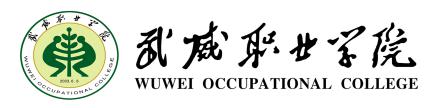 校历 2019-2020学年校历 2019-2020学年节假日及考试时间节假日及考试时间节假日及考试时间节假日及考试时间节假日及考试时间第一学期（2019年）第一学期（2019年）第二学期（2020年）第二学期（2020年）1.中 秋 节: 9月13日放假，与周末连休；2.国 庆 节: 10月1日至10月7日放假，共7天，9月29日（星期日）、10月12日（星期六）上班； 3.元    旦：1月1日放假；4.期中考试: 10月30日至11月1日； 5.期末考试: 1月6日至1月8日；6.寒    假: 2020年1月11日至2月21日。2月22日教职工上班，2月22日、2月23日两天学生报到注册，2月24日正式上课。1.中 秋 节: 9月13日放假，与周末连休；2.国 庆 节: 10月1日至10月7日放假，共7天，9月29日（星期日）、10月12日（星期六）上班； 3.元    旦：1月1日放假；4.期中考试: 10月30日至11月1日； 5.期末考试: 1月6日至1月8日；6.寒    假: 2020年1月11日至2月21日。2月22日教职工上班，2月22日、2月23日两天学生报到注册，2月24日正式上课。1.清 明 节: 4月6日放假，与周末连休。2.劳 动 节: 5月1日放假，与周末连休。 3.端 午 节: 6月25日至6月27日放假，6月28日（星期日）上班；4.期中考试:4月28日至4月30日； 5.期末考试:7月6日至7月8日；6.暑    假：2020年7月11日至8月28日。8月29日教职工上班，8月29日、8月30日两天学生报到注册，8月31日正式上课。1.清 明 节: 4月6日放假，与周末连休。2.劳 动 节: 5月1日放假，与周末连休。 3.端 午 节: 6月25日至6月27日放假，6月28日（星期日）上班；4.期中考试:4月28日至4月30日； 5.期末考试:7月6日至7月8日；6.暑    假：2020年7月11日至8月28日。8月29日教职工上班，8月29日、8月30日两天学生报到注册，8月31日正式上课。2020年节假日具体放假时间以国务院办公厅通知为准，节假日及考试期间，各部门要妥善安排好应急值守和安全、保卫等工作，遇有重大突发事件发生，要按规定及时报告并妥善处置，确保师生祥和平安度过节日和假期。2020年节假日具体放假时间以国务院办公厅通知为准，节假日及考试期间，各部门要妥善安排好应急值守和安全、保卫等工作，遇有重大突发事件发生，要按规定及时报告并妥善处置，确保师生祥和平安度过节日和假期。2020年节假日具体放假时间以国务院办公厅通知为准，节假日及考试期间，各部门要妥善安排好应急值守和安全、保卫等工作，遇有重大突发事件发生，要按规定及时报告并妥善处置，确保师生祥和平安度过节日和假期。2020年节假日具体放假时间以国务院办公厅通知为准，节假日及考试期间，各部门要妥善安排好应急值守和安全、保卫等工作，遇有重大突发事件发生，要按规定及时报告并妥善处置，确保师生祥和平安度过节日和假期。2020年节假日具体放假时间以国务院办公厅通知为准，节假日及考试期间，各部门要妥善安排好应急值守和安全、保卫等工作，遇有重大突发事件发生，要按规定及时报告并妥善处置，确保师生祥和平安度过节日和假期。作息时间表作息时间表作息时间表作息时间表作息时间表课    节春秋冬季春秋冬季夏     季夏     季夏     季上午上午上午上午上午第一节课08:00—08:5008:00—08:5008:00—08:5008:00—08:5008:00—08:50第二节课09:00—09:5009:00—09:5009:00—09:5009:00—09:5009:00—09:50课 间 操09:50—10:1009:50—10:1009:50—10:1009:50—10:1009:50—10:10第三节课10:10—11:0010:10—11:0010:10—11:0010:10—11:0010:10—11:00第四节课11:10—12:0011:10—12:0011:10—12:0011:10—12:0011:10—12:00下午下午下午下午下午第五节课14:40—15:3014:40—15:3015:10—16:0015:10—16:0015:10—16:00第六节课15:40—16:3015:40—16:3016:10—17:0016:10—17:0016:10—17:00第七节课16:40—17:3016:40—17:3017:10—18:0017:10—18:0017:10—18:00第八节课17:40—18:3017:40—18:3018:10—19:0018:10—19:0018:10—19:00晚 自 习19:40—21:3019:40—21:3020:10—22:0020:10—22:0020:10—22:00就寝时间22:3022:3022:3022:3022:30注：5月1日至9月30日执行夏季作息时间，10月1日至次年4月30日执行春秋冬季作息时间。注：5月1日至9月30日执行夏季作息时间，10月1日至次年4月30日执行春秋冬季作息时间。注：5月1日至9月30日执行夏季作息时间，10月1日至次年4月30日执行春秋冬季作息时间。注：5月1日至9月30日执行夏季作息时间，10月1日至次年4月30日执行春秋冬季作息时间。注：5月1日至9月30日执行夏季作息时间，10月1日至次年4月30日执行春秋冬季作息时间。